Europeancurriculum vitaeformat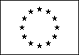 Osobni podaciIme i prezimeDanijela Kalibović GovorkoAdresaŠoltanska 2, 21000 SplitTelefon+385 21 557 804Telefaks+385 21 557 811Mobitel+385 91 523 74 16Elektronička poštadanijela.kalibovic.govorko@mefst.hrDržavljanstvoHrvatskoDatum rođenja18. veljače 1976.Matični broj iz Upisnika znanstvenika321664Radno iskustvo• Datumi (od – do)16.11.2009.-Ustanova zaposlenja Studij Dentalne medicine, Medicinski fakultet Sveučilišta u SplituNaziv radnog mjesta asistentFunkcijaasistentPodručje rada-sudjelovanje u nastavnom procesu-provođenje stomatološke zaštite• Datumi (od – do)01.07.2006.-15.11.2009.Ustanova zaposlenja Privatna stomatološka ordinacija Danijela Kalibović, dr.stom.Naziv radnog mjesta doktor stomatologijeFunkcijastomatologPodručje rada-stomatološka  polivalentna zaštita-organizacija i vođenje poslovanja stomatološke ordinacije• Datumi (od – do)20.01.2003.-30.06.2006.Ustanova zaposlenja Stomatološka ordinacija Nenad Kalibović, dr.stom.Naziv radnog mjesta doktor stomatologijeFunkcija stomatologPodručje radastomatološka  polivalentna zaštita• Datumi (od – do)2.09.2002.-01.11.2002.Ustanova zaposlenja KB Dubrava ZagrebNaziv radnog mjesta stažist pripravnikPodručje rada-oralna kirurgija-stomatološka protetika• Datumi (od – do)1.03.2002.-30.06.2002.Ustanova zaposlenja Dom zdravlja SplitNaziv radnog mjesta stažist pripravnikPodručje rada-dječja i preventivna stomatologija-parodontologija-dentalna patologija-oralna medicina• Datumi (od – do)15.12.2001.-15.01.2002.Ustanova zaposlenja Specijalistička ordinacija dr. Duško Rak ,SplitNaziv radnog mjesta stažist pripravnikPodručje rada-ortodoncija• Datumi (od – do)1.12.2001.-30.11.2002.Ustanova zaposlenja Dom zdravlja željezničara ZagrebNaziv radnog mjesta stažist pripravnikPodručje rada-stomatološka  polivalentna zaštitaŠkolovanjeDatum 2006-MjestoSplitUstanovaMedicinski fakultet- Poslijediplomski znanstveni doktorski studij ''Biologija novotvorina''Datum1995 – 2001MjestoZagrebUstanovaStomatološki fakultet Sveučilišta u ZagrebuZvanjedoktor stomatologijeDatum1990-1994Mjesto2. gimnazija Split, prirodoslovno-matematički smjerOsobne vještine i kompetencijeMaterinji jezikHrvatskiStrani jeziciJezikEngleskiGovoriIskusni korisnikPišeIskusni korisnikČita Iskusni korisnikStrani jeziciJezikNjemačkiGovoriTemeljni korisnikPišeTemeljni korisnikČita Temeljni korisnikJezikTalijanskiGovoriTemeljni korisnikPišeSamostalni korisnikČita Samostalni korisnikčlanstva i aktivnosti u stručnim udrugama-Hrvatska stomatološka komora, Zagreb (od 2003. g.)Organizacijske vještine i kompetencije -samostalno vođenje stomatološke ordinacije -organizacija poslovanjaRačunalni programi-Software baziran na Windowsima, ImageJ, Olympus DP soft, MedCalc, MS Office, EndNotetehničke vještine i kompetencije-uporaba raznih alata, tehničke i medicinske opreme i uklanjanje manjih kvarova na istimanastavne aktivnosti-2009/10 seminari i vježbe ''Morfologija zuba s dentalnom antropologijom'' i elektronički predmet ''Razvoj i anomalije glave i vrata'', studij Dentalne medicine Medicinskog fakulteta Sveučilišta u Splitu-2007-2009 seminari i vježbe ''Razvoj i anomalije glave i vrata'', studij Dentalne medicine Medicinskog fakulteta Sveučilišta u Splituznanstveno –istraživačko iskustvo-Istraživanja u području normalnog ljudskog razvoja s posebnim naglaskom na razvoj zuba i čeljusti, proliferaciju, diferencijaciju i programiranu staničnu smrt.-Ultrastrukturna, imunohistokemijska i imunofluorescencijska analiza zuba i čeljusti u ranom razvoju ljudskih embrija  istraživački projektiSudjelovanje u projektu “Genska ekspresija u ranom razvoju čovjeka" (MZOŠ No. 021-2160528-0507. 2007-i traje) voditelj projekta: prof. dr. Mirna Saraga-Babić. .                                      radovi u cc-u1.Kalibović Govorko, Danijela; Bečić, Tina; Vukojević, Katarina; Mardešić-Brakus, Snježana; Biočina-Lukenda, Dolores; Saraga-Babić, Mirna.
Spatial and temporal distribution of Ki-67 proliferation marker, Bcl-2 and Bax proteins in the developing human tooth. // Archives of oral biology. (2010). (U POSTUPKU OBJAVLJIVANJA)
2. Mardešić Brakus, Snježana; Kalibović Govorko, Danijela; Vukojević, Katarina; Alujević Jakus, Ivana, Carev, Dominko; Petričević, Joško; Saraga-Babić, Mirna.
Apoptotic and antiapoptotic factors in early human mandible development. // European journal of oral sciences. (2010). (U POSTUPKU OBJAVLJIVANJA)Vlastoručni potpis